KEMENTERIAN RISET, TEKNOLOGI, DAN PENDIDIKAN TINGGI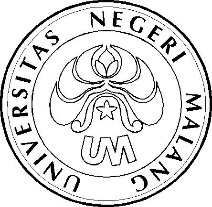 UNIVERSITAS NEGERI MALANG (UM)IKATAN ALUMNIIKATANGraha Rektorat lantai 7Email : ika@um.ac.idLaman : http://ika.um.ac.idFORMULIR PENDAFTARAN IKA UM FAIR 2019Nama			: ....................................................................................................Masuk IKIP/UM Tahun	: ....................................................................................................Fakultas/Jurusan/Prodi	: ....................................................................................................Email dan No. HP		: ....................................................................................................Alamat			: ....................................................................................................Nama Produk			: ....................................................................................................Penjelasan singkat produk yang akan di pamerkan/dijual (lampirkan gambar contoh atau link website)..................................................................................................................................................................................................................................................................................................................................................................................................................................................................Dengan ini mendaftar untuk mengikuti kegiatan IKA UM FAIR Tahun 2019 dan bersedia mematuhi peraturan dan tata tertib yang berlaku.									Malang, …………………...........Panitia Penerima,							Peserta,(__________________)						(__________________)Catatan : Konfirmasi keikutsertaan harap mengisi form online atau formulir ini beserta lampiran pendukungnya dikirim ke ika@um.ac.id 